Week 1Week 2Week 3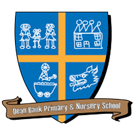 Week 3Week 4Week 4Week 5Week 6Week 7Week 8Week 9 Week 10Week 11Week 12Week 13Week 14AutumnNumber: Place Value(Within 10)Number: Place Value(Within 10)Number: Place Value(Within 10)Number: Place Value(Within 10)Number: Addition and subtraction(within 10)Number: Addition and subtraction(within 10)Number: Addition and subtraction(within 10)Number: Addition and subtraction(within 10)Number: Addition and subtraction(within 10)Geometry: shapeGeometry: shapeNumber: Place Value(Within 20)Number: Place Value(Within 20)Number: Place Value(Within 20)Number: Place Value(Within 20)ConsolidationSpringAddition and subtraction(Within 20)Addition and subtraction(Within 20)Addition and subtraction(Within 20)Addition and subtraction(Within 20)Addition and subtraction(Within 20)Number: Place Value(Within 50)(Inc. multiples of 2, 5, 10)Number: Place Value(Within 50)(Inc. multiples of 2, 5, 10)Number: Place Value(Within 50)(Inc. multiples of 2, 5, 10)Number: Place Value(Within 50)(Inc. multiples of 2, 5, 10)Measurement:Length & heightMeasurement:Length & heightMeasurement: weight & volumeMeasurement: weight & volumeConsolidationSummerNumber: Multiplication and DivisionNumber: Multiplication and DivisionNumber: Multiplication and DivisionNumber: FractionsNumber: FractionsNumber: FractionsNumber: FractionsNumber: FractionsGeometry: positionNumber: Place Value (within 100)Number: Place Value (within 100)Measurement: MoneyMeasurement: TimeMeasurement: TimeConsolidation